Supplementary Material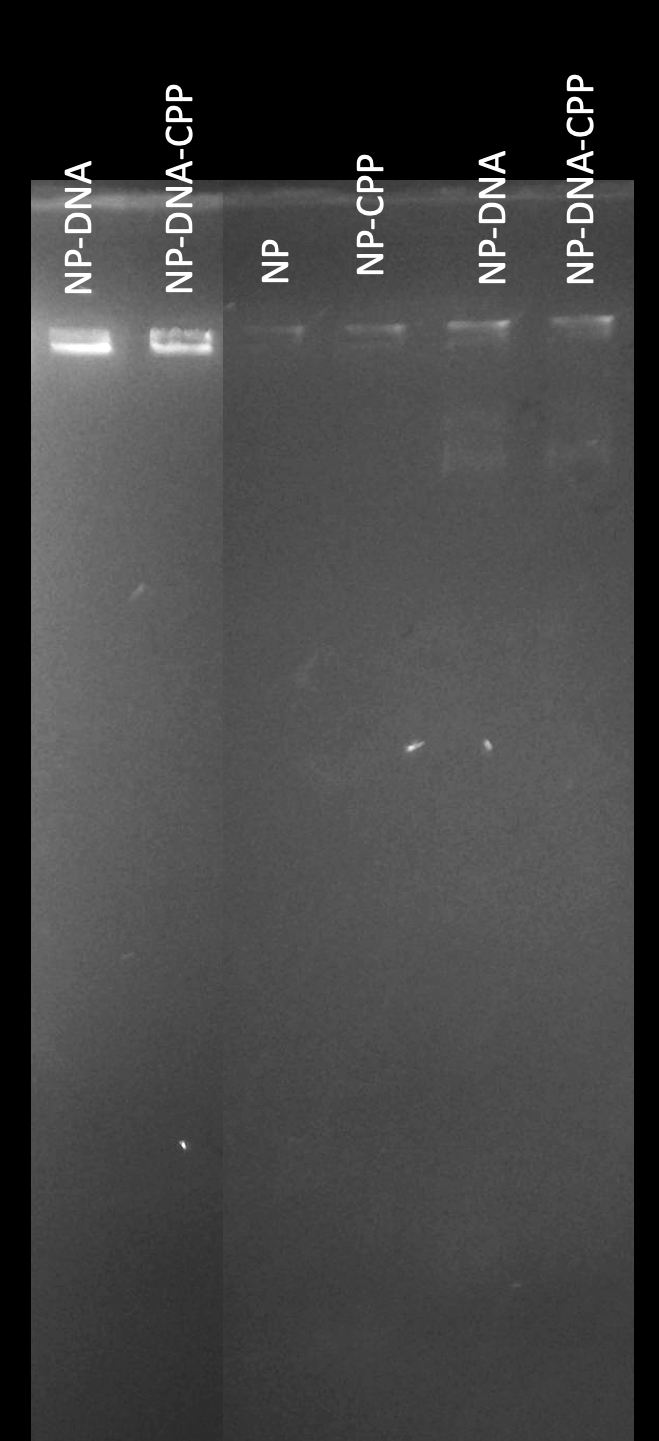 Figure S1: Agarose gel of pDNA released from NP. From left to right the two first bands show NP-DNA and NP-DNA-CPP before the release, followed by the supernatant of placebo particles NP and NP-CPP, and NP-DNA and NP-DNA-CPP.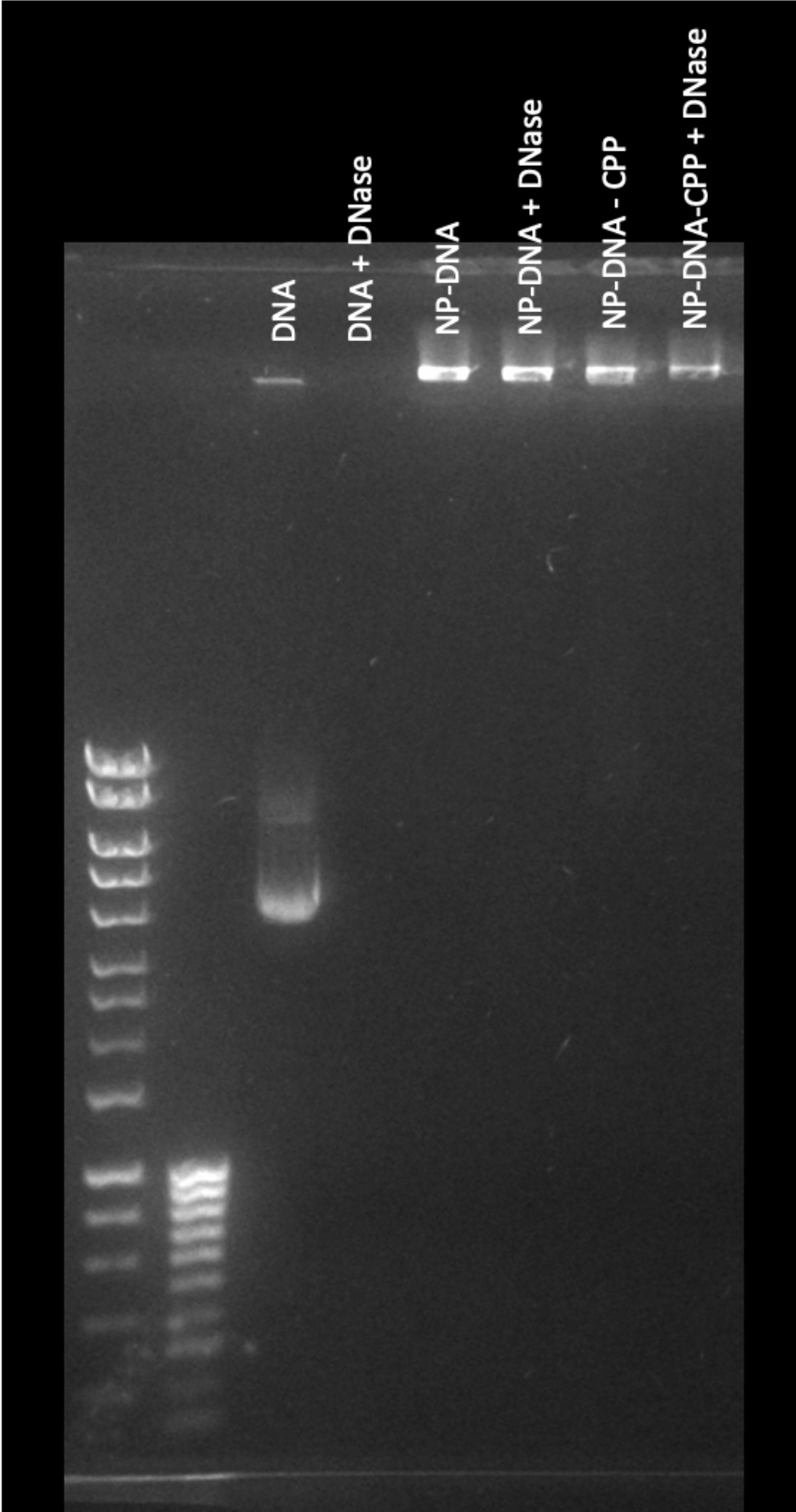 Figure S2: Agarose gel of pDNA, NP-DNA and NP-DNA-CPP before and after incubation with DNase, as indicated in the figure.